Тренировочное задание по компетенции«Робототехника» среди обучающихся 6-8 классовЗадание: сконструировать механизм по схеме с помощью набора LEGO MINDSTORMS EV3Схема прилагается (необходимо пройти по ссылке, чтобы ознакомиться с инструкцией):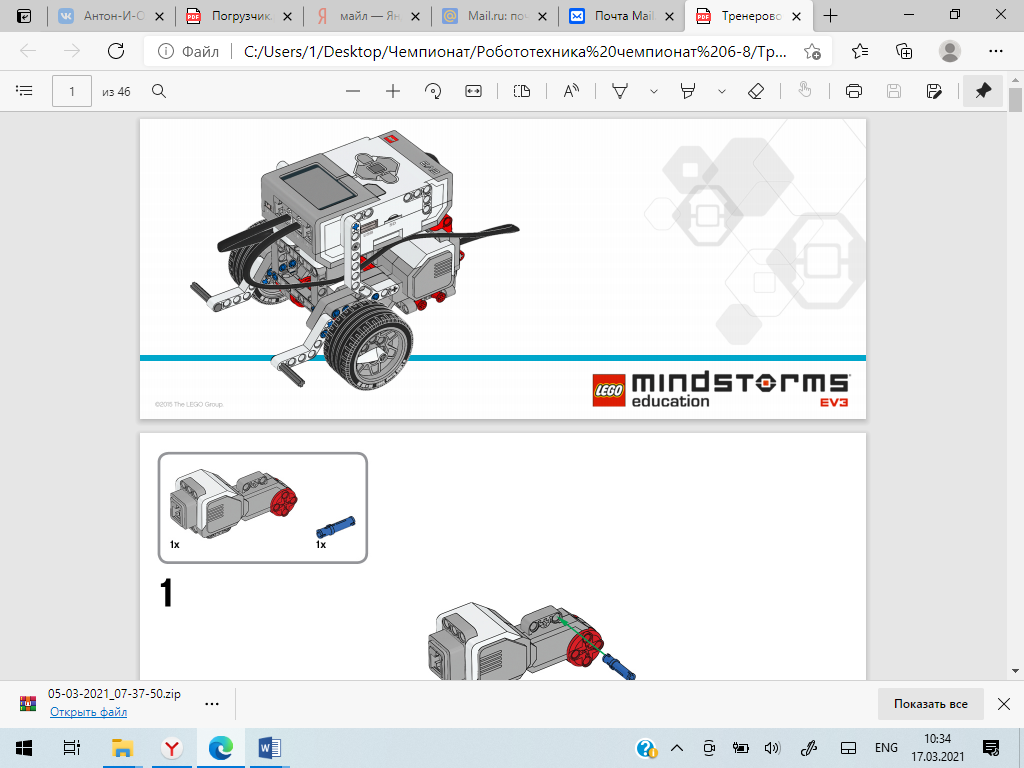 Поддержка MINDSTORMS EV3 | Все, что вам нужно | Lego® Образование (необходимо выбрать инструкцию «Мобильная платформа со средним мотором» и загрузить ее на ПК)    Для написания программы, воспользуйтесь приложением LEGO MINDSTORMS EDUCATION EV3 (не путать с приложением LEGO MINDSTORMS Education EV3 Classroom).Время выполнения – 60 минут. 